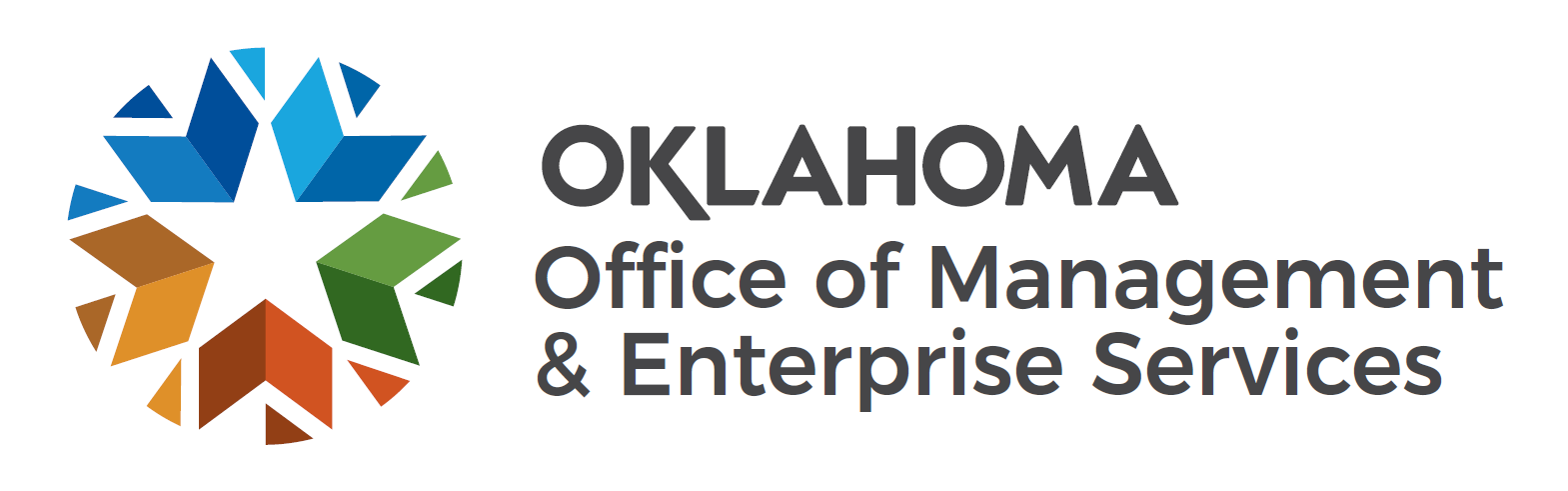 Capitol AccessAuthorization ListDate:Date:In accordance with OAC 580:10-5-2(d), this list authorizes the state employees named herein access to the Capitol outside the standard hours of operation as stated below. Note: You may also name any company, which may be required to perform services outside standard hours of operation.In accordance with OAC 580:10-5-2(d), this list authorizes the state employees named herein access to the Capitol outside the standard hours of operation as stated below. Note: You may also name any company, which may be required to perform services outside standard hours of operation.In accordance with OAC 580:10-5-2(d), this list authorizes the state employees named herein access to the Capitol outside the standard hours of operation as stated below. Note: You may also name any company, which may be required to perform services outside standard hours of operation.In accordance with OAC 580:10-5-2(d), this list authorizes the state employees named herein access to the Capitol outside the standard hours of operation as stated below. Note: You may also name any company, which may be required to perform services outside standard hours of operation.In accordance with OAC 580:10-5-2(d), this list authorizes the state employees named herein access to the Capitol outside the standard hours of operation as stated below. Note: You may also name any company, which may be required to perform services outside standard hours of operation.In accordance with OAC 580:10-5-2(d), this list authorizes the state employees named herein access to the Capitol outside the standard hours of operation as stated below. Note: You may also name any company, which may be required to perform services outside standard hours of operation.In accordance with OAC 580:10-5-2(d), this list authorizes the state employees named herein access to the Capitol outside the standard hours of operation as stated below. Note: You may also name any company, which may be required to perform services outside standard hours of operation.In accordance with OAC 580:10-5-2(d), this list authorizes the state employees named herein access to the Capitol outside the standard hours of operation as stated below. Note: You may also name any company, which may be required to perform services outside standard hours of operation.In accordance with OAC 580:10-5-2(d), this list authorizes the state employees named herein access to the Capitol outside the standard hours of operation as stated below. Note: You may also name any company, which may be required to perform services outside standard hours of operation.In accordance with OAC 580:10-5-2(d), this list authorizes the state employees named herein access to the Capitol outside the standard hours of operation as stated below. Note: You may also name any company, which may be required to perform services outside standard hours of operation.Employee NameEmployee NameEmployee’s Office LocationEmployee’s Office LocationEmployee’s Office LocationAgency Phone #Employee Director Phone #Room Numbers Authorized to AccessHours Authorized to Access1234567     `     `     `89101112131415The name and telephone number of an administrative employee of the agency for emergency contact purposes outside of the Capitol:The name and telephone number of an administrative employee of the agency for emergency contact purposes outside of the Capitol:The name and telephone number of an administrative employee of the agency for emergency contact purposes outside of the Capitol:The name and telephone number of an administrative employee of the agency for emergency contact purposes outside of the Capitol:The name and telephone number of an administrative employee of the agency for emergency contact purposes outside of the Capitol:The name and telephone number of an administrative employee of the agency for emergency contact purposes outside of the Capitol:The name and telephone number of an administrative employee of the agency for emergency contact purposes outside of the Capitol:The name and telephone number of an administrative employee of the agency for emergency contact purposes outside of the Capitol:The name and telephone number of an administrative employee of the agency for emergency contact purposes outside of the Capitol:The name and telephone number of an administrative employee of the agency for emergency contact purposes outside of the Capitol:Print Primary Contact NamePrint Primary Contact NamePrint Primary Contact NamePrint Primary Contact NamePrint Primary Contact NamePrint Primary Contact Name24 Hour Phone #24 Hour Phone #24 Hour Phone #Print Alternate Contact NamePrint Alternate Contact NamePrint Alternate Contact NamePrint Alternate Contact NamePrint Alternate Contact NamePrint Alternate Contact Name24 Hour Phone #24 Hour Phone #24 Hour Phone #Chief Administrative Officer SignatureChief Administrative Officer SignatureChief Administrative Officer SignaturePrint NamePrint NamePrint Name